Name: ________________________________________________ Date: _______________________Graph Me a Circle Picture!On the graph paper provided, you must create a picture using circles.  You MUST complete FIVE circles in your picture.  Give the equation of your circles.  Label the center and radius of each circle.Rewrite equation of circle into general form Color your pictureBe creative and have fun.EQUATION OF CIRCLE 1: 	______________________________CENTER OF CIRCLE 1: ____________RADIUS OF CIRCLE 1: ____________GENERAL FORM OF CIRCLE 1: __________________________EQUATION OF CIRCLE 2: 	______________________________CENTER OF CIRCLE 2: ____________RADIUS OF CIRCLE 2: ____________GENERAL FORM OF CIRCLE 2: __________________________EQUATION OF CIRCLE 3: 	______________________________CENTER OF CIRCLE 3: ____________RADIUS OF CIRCLE 3: ____________GENERAL FORM OF CIRCLE 3: __________________________EQUATION OF CIRCLE 4:  ______________________________CENTER OF CIRCLE 4: ____________RADIUS OF CIRCLE 4: ____________GENERAL FORM OF CIRCLE 4: __________________________EQUATION OF CIRCLE 5:  ______________________________CENTER OF CIRCLE 5: ____________RADIUS OF CIRCLE 5: ____________GENERAL FORM OF CIRCLE 5: __________________________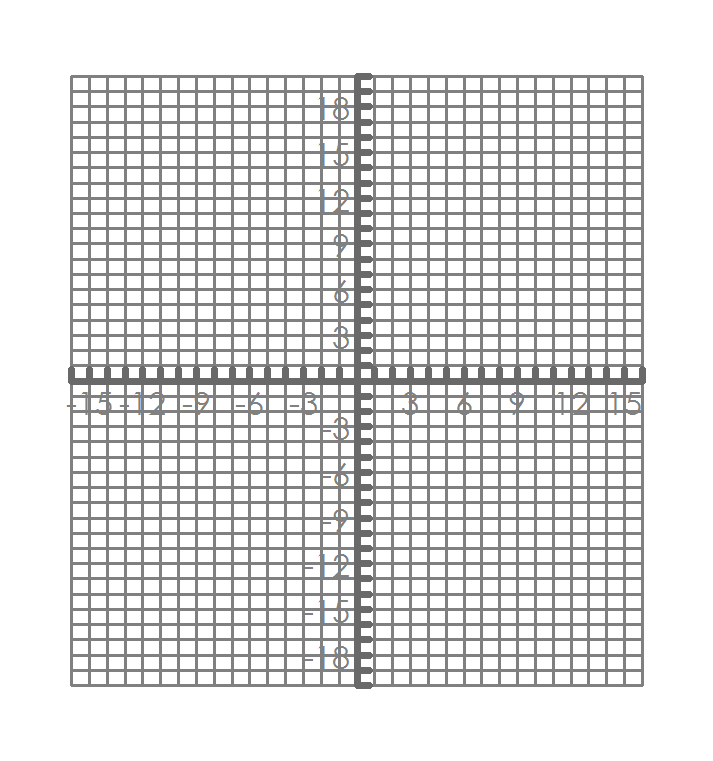 